          《在线课堂》学习单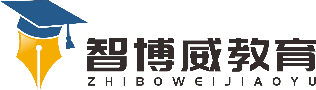 班级：                姓名：                 单元语文3年级上册第8单元课题26、灰雀温故知新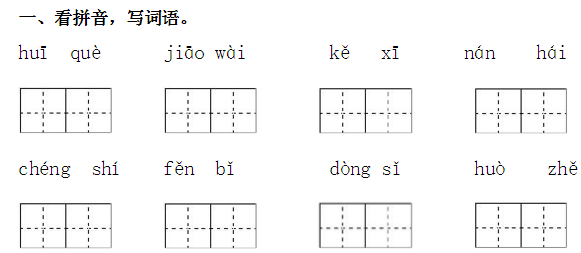 自主攀登 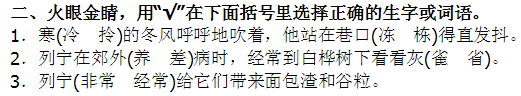 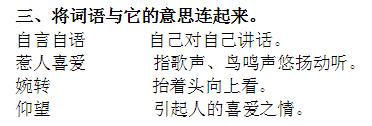 稳中有升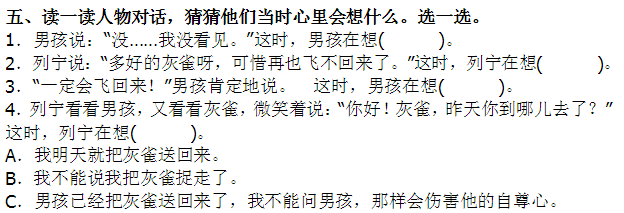 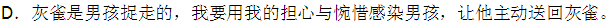 说句心里话